Тема:  Правописание   падежных окончаний  имён  существительных 1-го,                                                          2-го,3-го склонения.Цель:Создать условия для формирования  умения правильного написания безударных падежных окончаний имен существительных; Ожидаемый результат:ученик сможет по алгоритму определить падежные безударные окончания существительныхсмогут  составить  словосочетания и правильно писать падежные окончания;смогут самостоятельно подобрать имена существительные с безударным окончаниемФорма организации урока: по технологии ЛООМетоды  и приёмы обучения: словесный, наглядный, частично-поисковый, практический.Формы учебной работы: фронтальная, в группах, в парах,                     дифференцированная.Оборудование: слайдовая презентация, личностно-ориентированный план, алгоритм.Этапы урока /Содержание урокаСодержание урокавремяДеятельность учителяДеятельность учащихсяI.Мотивационно-целевой этап.1)Эмоционально-психологический настрой  Создание ситуации успеха(2  мин.)2)Каллиграфическая минутка4 мин.3) проверка  теоретических знаний(8 мин)3)Постановка цели(5 мин)II.Операционный этап.( 21 мин)III. Рефлексия.Итог урока.3 мин Выбор домашнего задания.1 мин.(  на  слайде). -Я рада вновь видеть ваши лица, ваши глаза. И думаю, что сегодняшний урок принесет нам всем радость общения друг с другом. Успехов вам и удачи!Каким вы хотите видеть урок? (познавательным, интересным.)- Ребята, а я предлагаю вам работать под девизом: «Душу и сердце в работу вложи, Каждой секундой в труде дорожи.»Думаю, мы совершим много интересных открытий. Согласны? Откройте свои тетради,запишите дату , классная работа. А начнем мы с коррекции своего почерка.- Если правильно назовете слова, то догадаетесь сами, написание какой буквы будем повторять.Кто играет на скрипке? (скрипач)кто выступает в цирке? (циркач)Кто лечит больных? (врач)- Какая орфограмма объединяет все эти слова? (у существительных мужского рода с шипящими на конце мягкий знак не пишется) - На какую букву оканчиваются эти слова? (буква «ч»)- запишите в тетради строчку: заглавная и строчная буква Чч в соединении.- Какие правила правописания мы знаем, связанные с этой буквой? (ча пиши с буквой а, чу пиши с буквой у, сочетания чк-чн пишутся без мягкого знака).- Запишите на следующей строке эти сочетания: ча чу чк чн.На следующей строчке слова  с данными  сочетаниями  чайка  чудак  тучка  сочникК какой части речи относятся данные слова?- Что такое имя существительное? (Имя существительное – это часть речи, которая отвечает на вопросы кто? что? и обозначает предмет)- Назовите постоянные признаки имён существительных. (Род, склонение)- Назовите непостоянные признаки имён существительных. (Число, падеж) Определите склонение каждого  существительного. Работа  в группах. Просклоняйте  эти  существительные,  впишите  падежное  окончание. (  чайка- рука, чудак-небо,степь- лошадь) - Легко ли было определить, какую букву писать в окончании существительных? (предположение детей)- В каких словах окончание не вызвало затруднений? Почему? ( В данных словах окончание ударное, мы ясно слышим звук.)- В каких словах появилось сомнение в написании окончаний? Почему?(Окончания безударные, на месте безударного гласного звука при письме есть опасность выбрать не ту букву)  - Как вы будете действовать? ( подобрать такое слово, в котором тот же корень, что и в проверяемом, но опасное место стало безопасным) Определите тему нашего урока.Как вы думаете, над чем мы сегодня будем работать на уроке?  Поставьте цели в паре. Озвучьте на класс.  (Узнать правило проверки безударных падежных окончаний имён существительных.) - Давайте воспользуемся уже знакомым нам способом действия – безударный гласный проверяю ударным - для решения орфографической задачи не только в корне, но и в окончании. Для этого мы должны действовать по алгоритму: ( на  слайде)                                    1. Определить тип  склонения.       2. Подставить на место проверяемого проверочное слово того же склонения в той же форме.       3.Написать в окончании слова ту же букву, что и в окончании проверочного. Вывод: Проверочным для безударного окончания имени существительного будет слово того же склонения, в том же падеже, что и проверяемое, но с ударным окончанием. А теперь проверим в работе нашу памятку и выполним задания личностно-ориентированного плана. Возьмите индивидуальный  план.-Прочитайте, что надо знать и уметь, чтобы работать на уроке. -Прочитайте задание 1-го уровня. Что необходимо сделать в этом  задании?   Уровень 1.  Спишите существительные, раскрыв скобки, поставьте их в нужную форму. Выделите окончания у этих существительных и определите падеж и склонение. По(речка), у(озеро),на (верхушка), с (обложка), о (рыбак), к(дверь)Самопроверка   Время вышло. Оцените работу. Посчитайте свои баллы . Отметьте своё настроение в цветограмме. Какие были затруднения?Что можете посоветоватьПриступаем  к заданию 2 уровня   Уровень 2 Составь  словосочетания. Укажи  падеж  и склонение.Смотрит, на, степь;  летит, в, самолёт; рисунок, на, асфальт;  побежал, по, дорога; узнал, о, встреча; отказался ,от, помощь.Взаимопроверка. Время работы вышло.  Поменяйтесь тетрадями, проверьте и оцените работу соседа по ключу -Кому  было сложно?Что можете посоветовать?- Какой цели мы достигли, выполнив это задание?Назначение консультантов. ФИЗМИНУТКАКто приступил к выполнению задания 3 уровня?Кто успел его выполнить? (прочитайте).Уровень 3. Самостоятельно подобрать существительное с безударным падежным окончанием, верно его вписать Телеграмма для______________.Рассказ о __________________.Сидит на __________________.Сок из _____________________.Гулял в ____________________.Оцените работу. Отметьте своё настроение  в цветограмме.Дополнительное задание: Отгадать ребусы. С отгадками  составь  и напиши  предложения. Определи  падеж имён  существительных.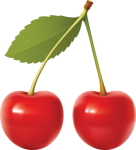 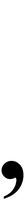 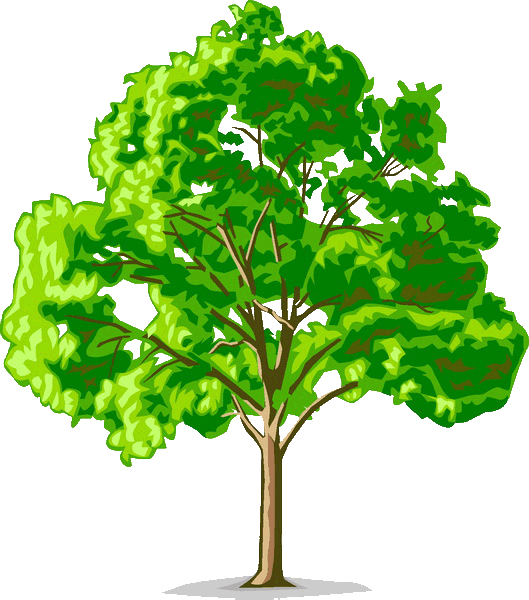 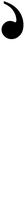 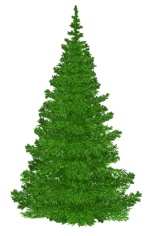                                                      А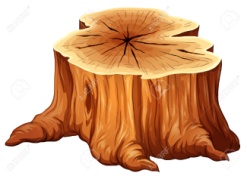  Блиц- опрос.  Приём « Кардиограмма» 1.Какая часть речи называется  именем существительным? Имя существительное  – это часть речи, которая обозначает   предмет и отвечает на вопросы  кто? что?(+)2.Что называют  склонением?  Изменением имен существительных по родам?(-)3.   Как определить склонение имени существительного в именительном падеже единственного числа? с помощью рода и окончания.(+)4.Как  определить  падеж у существительных  с  безударным окончанием? С   помощью  проверочного слова(+)5.Существительное   « книга»  в  предложном  падеже  имеет окончание-и ? (-) Давайте  проверим  нашу  работу  .У кого  ритм  совпал  с моим.  (  на слайде)-Ребята, над какой темой урока мы сегодня с вами работали, что повторили ? Достигли ли вы поставленной цели?Удалось ли решить поставленную задачу? Что пока не удалось? - Довольны ли вы своей работойСколько баллов вам удалось набрать за урок?Какое настроение было преобладающим на уроке?  Выберите себе задание того уровня, который вызвал у вас затруднения.Предлагаю вам выбрать в качестве упражнения для отработки полученных на уроке навыков следующие виды заданий:1) №142на стр.53 (списать текст, вставить пропущенные буквы.Определить  склонение и падеж.2)упр 144.Выписать  имена  существительные  2-го склонения.Определить падеж 3). Придумать рассказ из 5-7 предложений на тему: «Первый снег», используя имена существительные: снежинка, заморозок, лучик, оттепель, солнышко, парк, аллея, скамейка- Продолжите предложения: ( на слайде)•	Самым интересным было…•	Мне понравилось…•	Я испытывал затруднения…•	За что я могу похвалить товарищей…•	Я работал с… настроением.•	Я доволен собой и своей работой.У вас на партах лежат кружочки разного цвета. Оцени свою работу на уроке:
Зелёный кружок - работал отлично. Могу помочь товарищу.
Синий кружок - работал хорошо, всё понимаю.
Жёлтый - работал хорошо, иногда нуждаюсь в помощи
Красный - было интересно работать,  но прошу помощи    - Спасибо за урок!Учащиеся мысленно настраиваются на урокЗащита  спикерами Ответы учащихся.Ставят цель, проговаривают  вслухвзаимопроверкаАнализируют результаты, делают выводыВыполняют уровень. Производят взаимопроверку и взаимооценку. Оценивают свою работу.Учащиеся отмечают ответы. Сверяются  с ответом.